    SEUCE 2021 CONFERENCE REGISTRATION and HOTEL INFORMATION          Southeastern University Clinical Educators Conference    September 29-October 1, 2021The Tides at Folly BeachCharleston, South CarolinaName:     ________________________________________________________________University Affiliate:   ______________________________________________________Position:   _______________________________________________________________Address:   _______________________________________________________________                 ________________________________________________________________                 ________________________________________________________________Phone:    ____________________________    Email:     ___________________________CONFERENCE REGISTRATION (PLEASE READ): This year’s conference has only one   registration fee which covers our expenses with no profit margin. Checks must be payable to the SOUTHEASTERN UNIVERSITY CLINIC EDUCATORS, not to the conference planners or their affiliates.  THERE WILL BE NO ON-SITE REGISTRATION SO PLEASE PLAN ACCORDINGLY. Checks must be received by the deadline specified (9/15/21) to attend the conference.  No exceptions please. $150.00 Registration Fee PAID on or before 9/10/21.  I would like to make a monetary donation of ________ towards the conference.MAKE CHECKS PAYABLE TO THE SOUTHEASTERN UNIVERSITY CLINCAL EDUCATORS No Purchase Orders, PLEASE.Mail the registration form and check to: SEUCEc/o The Montgomery Speech, Language and Hearing Clinic1705 College Street, Suite 220Columbia, S.C.  29208Attention:  Danielle VarnedoeHOTEL INFORMATIONConference LocationThe Tides at Folly Beach hotel boasts an ideal resort location in Folly Beach, South Carolina. Enjoy a walk on the beach or discover Charleston’s charm, restaurants, shops and entertainment just a brief drive from the hotel.The Tides at Folly Beach1 Center Street, Folly Beach,
South Carolina
843.588.6464       www.tidesfollybeach.com/ 		Room block held until August 20, 2021Request group rate for SEUCE2021Queen Doubles Available – All ocean viewRoom Rate Per Night: $169.00 PLUS 14% Sales Tax per day ($23.66), PLUS Resort Fee per day ($10.00) and Destination Fee per day ($10.00) = $204.66 PER NIGHTBreakfast provided by SEUCE on Thursday and Friday – Details forth coming.Self-parking: free for 1 car per room. Second car must park elsewhere.Complimentary high-speed internet access is provided in sleeping rooms and meeting spaces for registered guests.Conference Hosts: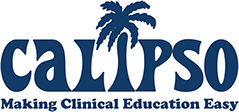 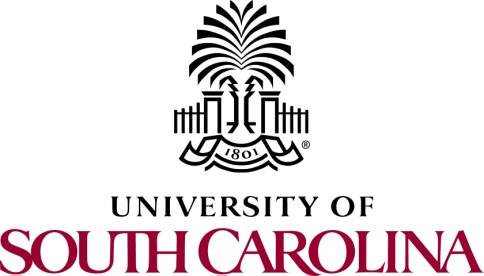 